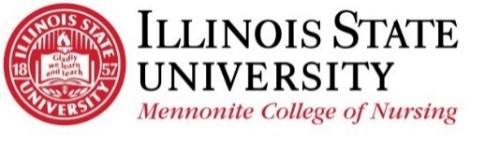 Course/Clinical Progress Report This report is relating to:Course Progress                  	 Clinical Progress                    	 Clinical and Course ProgressDoes this report relate to a clinical suspension?          Yes           NoMeeting with Student:Explanation of Concerning or Unsatisfactory Behavior(s)/Progress: Required Actions for Improving Concerning or Unsatisfactory Behavior(s)/Progress: Recommended Action(s) for Improving Concerning or Unsatisfactory Behavior(s):  Check all that applyThis Progress Report has been discussed with the student.  My signature verifies that I am aware of the document’s contents and existence and I understand that a copy of this report will be filed with the Director of Undergraduate Programs, Academic Advisor and in my MCN student file.Student ResponsibilitiesFaculty Responsibilities1. Read, respond, and sign form at scheduled appointment.2. If you received this report via email, schedule appointment with faculty within one week. You will sign the report at that time.1. Provide a copy for the student.2. Scan or take a picture of the signed document and electronically send it to the Assistant to the Associate Dean (hwinfre@ilstu.edu), the Undergraduate Director (vmwrigh3@ilstu.edu) and other identified faculty/staff within the Recommended Actions.3. Submit the original document to the Assistant to the Associate Dean to file in the students file.Mennonite College of Nursing312 Edwards HallCampus Box 5810Normal, Illinois 61790-5810Office:  309-438-2176 Student Name:Student UID:Faculty/Staff Initiating Report:Date of Report:Course: Current Grade:Area of Concern:Date:Time:Faculty/Staff Member:Student Name:Prepare for class by reading text, completing homework prior to class, and reviewing notes after class.Meet with Undergraduate Academic Advisor to address career options, plans of study, coaching through educational decisions/career options, personal problem solving, and//or need for other helpful services.(Kileigh Guido; kjguid1@ilstu.edu; (309) 438-7131)Find study group/partner with similar study styles. Seek outside services to appropriately handle the concerning or unsatisfactory behavior.Participate in test reviews and/or see faculty to review tests.       Attend skills workshops offered by the Julia N. Visor Center.Meet with Success Plan Coordinator to review test-taking strategies/discuss responsibilities for own learning.(Becky LaMont; rdlamon@ilstu.edu; (309)-438-2203)  Meet with designated NSL staff member for Skills remediation.Work with Peer Support Person (PSP) to develop more effective time management skills. Consult with librarian (ISU/MCN librarian preferred).Participate in MCN peer tutoring.Meet with Director of Undergraduate Program to address course/clinical behaviors and/or course/clinical progression concerns.(Valerie Wright; vmwrigh3@ilstu.edu; (309) 438-2482)Other:Other:Other:Other:Can the issue be resolved? Yes      NoIf no, rationaleDate/Time for Expected Resolution of Unsatisfactory Behavior:Consequence if Expected Resolution of Unsatisfactory Behavior is not met by the date listed above:Faculty Input:Student Input:Print Name of Faculty Member :Signature of Faculty Member :Date:Print Name of Student:Signature of Student: Date: